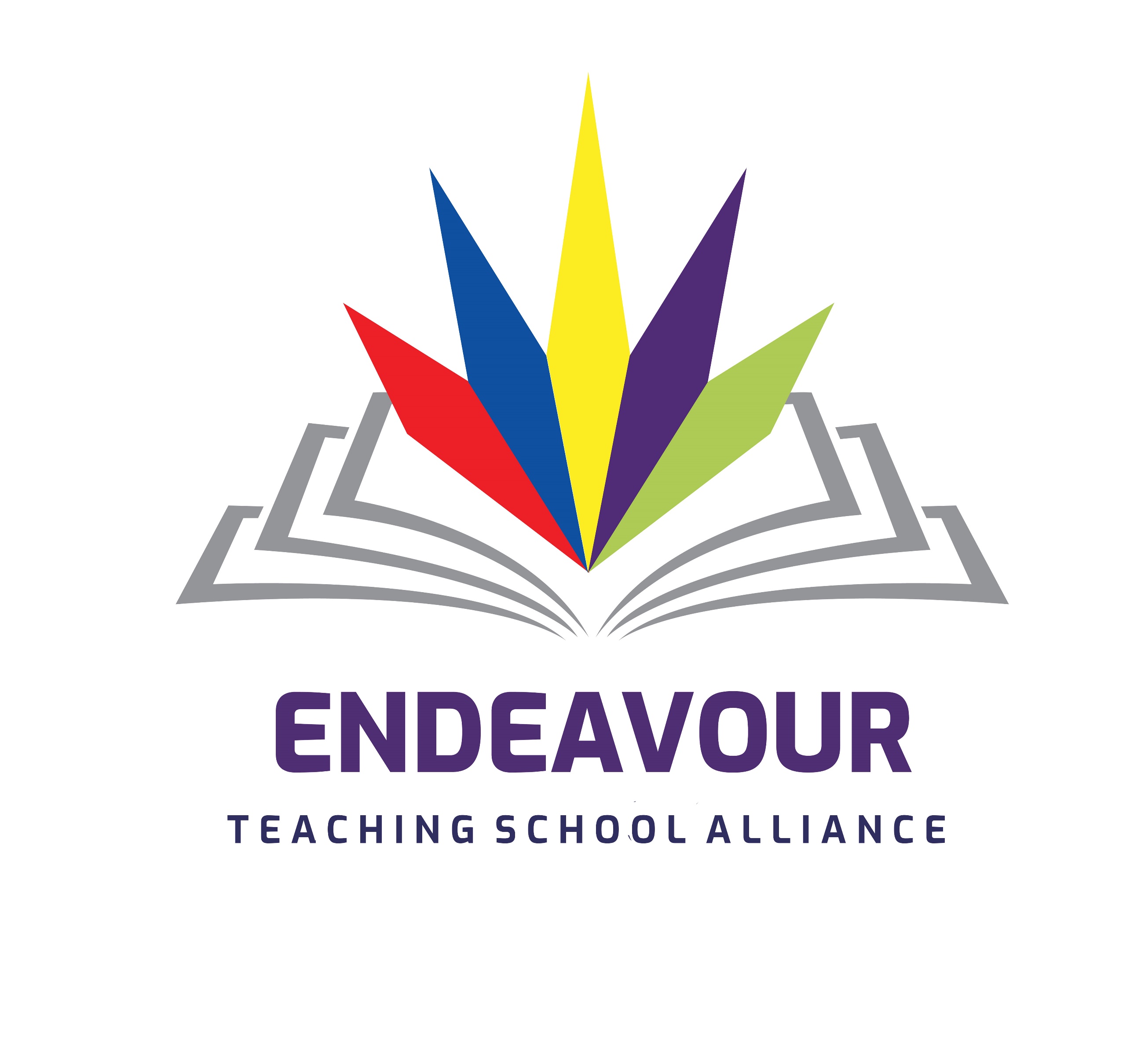 ELTSA Subject Networks Schedule of Meetings 2020/2021 (All meetings are on Wednesdays from 2-4pm, other than PE who meet from 8-10am) NOTE: Due to Covid 19 online meetings are currently taking place at 3.15pm for all subjects.Note: An additional online subject network meeting for all subjects (except PSHE) on 18th March 4 – 5.30pmSubjectChairMeeting 1Meeting 1Meeting 2Meeting 2Meeting 3Meeting 3Meeting 3Meeting 3Meeting 3Meeting 4Meeting 4Meeting 4SubjectChairDateVenueDateVenueDateVenueVenueVenueVenueDateVenueVenueRE Vicky Day(Wellfield)9 SeptONLINE4 NovONLINE20 Jan20 JanONLINEONLINE18 Mar 18 Mar ONLINEONLINEONLINEMFLLudi Jones(ELT)9 SeptONLINE4 NovONLINE20 Jan20 JanONLINEONLINE18 Mar18 MarONLINEONLINEONLINETechnologySarah Lawe (Pen Priory)16 SeptONLINE18 NovONLINE27 Jan27 JanONLINEONLINE24 Mar24 MarONLINEONLINEONLINEEnglishMatt Wilde (Lathom High School)16 SeptONLINE18 NovONLINE27 Jan27 JanONLINEONLINE24 Mar24 Mar24 MarONLINEONLINEEnglishMatt Wilde (Lathom High School)16 SeptONLINE18 NovONLINEC&A Meeting 3 – 28 JanC&A Meeting 3 – 28 JanC&A Meeting 3 – 28 JanC&A Meeting 3 – 28 Jan24 Mar24 Mar24 MarONLINEONLINEPE(8-10am)Simon Day(BPA)23 SeptONLINE25 NovONLINE3 Feb3 FebONLINEONLINE14 Apr14 AprScienceRyan Hughes (OLQP)23 SeptONLINE25 NovONLINE3 Feb3 Feb3 FebONLINE14 Apr14 AprScienceRyan Hughes (OLQP)23 SeptONLINEC&A Meeting 2 – 23 NovC&A Meeting 2 – 23 Nov3 Feb3 Feb3 FebONLINE14 Apr14 AprArtKelly Berry(Tarleton Academy)30 SeptONLINE9 DecONLINE10 Feb10 Feb10 FebONLINE5 May5 MayArtKelly Berry(Tarleton Academy)30 SeptONLINE9 DecONLINE10 Feb10 Feb10 FebONLINEC&A Meeting 5 – 10 MayC&A Meeting 5 – 10 MayC&A Meeting 5 – 10 MayC&A Meeting 5 – 10 MayC&A Meeting 5 – 10 MayHistory Alison Scarborough(Up Holland)30 SeptONLINE2 DecONLINE10 Feb10 Feb10 FebONLINE16 June16 JuneHistory Alison Scarborough(Up Holland)C&A Meeting 1 – 6 OctC&A Meeting 1 – 6 Oct2 DecONLINE10 Feb10 Feb10 FebONLINE16 June16 JuneMathsNick Mulligan(ELT)7 OctONLINE9 DecONLINE24 Feb24 Feb24 FebONLINE23 June23 JuneDramaNic Tucker(Lostock Hall)7 OctONLINE24 FebONLINE23 June23 JuneDramaNic Tucker(Lostock Hall)7 OctONLINE24 FebONLINEC&A Meeting 6 – 29 JuneC&A Meeting 6 – 29 JuneC&A Meeting 6 – 29 JuneC&A Meeting 6 – 29 JuneC&A Meeting 6 – 29 JuneComputing & ICTTim McLardy(Tarleton Academy)14 OctONLINE6 JanPOSTPONED3 Mar3 Mar3 MarONLINE30 June30 JuneGeographyChris Stewart   (Ormskirk School)14 OctONLINE6 JanPOSTPONED14 Apr14 Apr14 Apr30 June30 JunePSHE John Doyle(Lostock Hall)21 OctONLINE13 JanONLINE10 Mar10 Mar10 MarONLINE7 July7 JulyMusicAndy Longden(OLQP)21 OctONLINE13 JanONLINE10 Mar10 Mar10 MarONLINE9 June9 JuneMusicAndy Longden(OLQP)21 OctONLINE13 JanONLINEC&A Meeting 4 -16 MarchC&A Meeting 4 -16 MarchC&A Meeting 4 -16 MarchC&A Meeting 4 -16 March9 June9 June